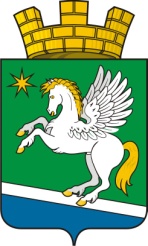 ГЛАВА МУНИЦИПАЛЬНОГО ОБРАЗОВАНИЯ РАБОЧИЙ ПОСЕЛОК АТИГПОСТАНОВЛЕНИЕ                               от  08.04.2020 года  № 08поселок городского типа АтигОб утверждении проекта планировки и межевания территории для линейного объекта: «Газоснабжение жилых домов микрорайона «Зеленый мыс» пгт  Атиг»      Руководствуясь статьями 41, 43, 45, 46 Градостроительного кодекса Российской Федерации, руководствуясь Уставом муниципального образования рабочий поселок Атиг, Решением Думы муниципального образования рабочий поселок Атиг от 30.03.2017 года № 242/3 «Об утверждении Правил землепользования и застройки муниципального образования рабочий поселок Атиг в новой редакции», ПОСТАНОВЛЯЮ:1. Утвердить проект планировки и межевания территории для линейного объекта: «Газоснабжение жилых домов микрорайона «Зеленый мыс» пгт  Атиг» (Приложение 1).2. Опубликовать настоящее постановление в официальном печатном издании «Информационный вестник муниципального образования рабочий посёлок Атиг».3.  Контроль за исполнением данного постановления оставляю за собой.Глава муниципального образованиярабочий посёлок Атиг                                                                        Т.В. Горнова  Об утверждении проекта планировки и проекта межевания территории для строительства линейного объекта местного значения - газораспределительной сети по ул. Селезневской 

Постановлением администрации города Тамбова Тамбовской области от 04.09.2017 N 5293 "О подготовке проекта планировки и проекта межевания территории для строительства линейного объекта местного значения - газораспределительной сети по ул. Селезневской" акционерному обществу "Газпром газораспределение Тамбов" рекомендована подготовка проекта планировки и проекта межевания территории для строительства линейного объекта местного значения - газораспределительной сети по ул. Селезневской. 
В соответствии с постановлением главы города Тамбова Тамбовской области от 28.02.2018 N 08 "О назначении и проведении публичных слушаний по проекту планировки и проекту межевания территории для строительства линейного объекта местного значения - газораспределительной сети по ул. Селезневской" назначены и проведены публичные слушания по проекту планировки и проекту межевания территории для строительства линейного объекта местного значения - газораспределительной сети по ул. Селезневской.
Руководствуясь статьями 41, 43, 45, 46 Градостроительного кодекса Российской Федерации, постановлением Правительства Российской Федерации от 12.05.2017 N 564 "Об утверждении Положения о составе и содержании проектов планировки территории, предусматривающих размещение одного или нескольких линейных объектов", учитывая протокол публичных слушаний по проекту планировки и проекту межевания территории для строительства линейного объекта местного значения - газораспределительной сети по ул. Селезневской от 04 апреля 2018 г., решение публичных слушаний, итоговый документ (заключение о результатах) публичных слушаний, публикацию решения публичных слушаний и итогового документа (заключения о результатах) публичных слушаний в средствах массовой информации (газета "Наш город Тамбов" от 10.04.2018 N 26, официальный интернет-портал администрации города и главы города (http://city.tambov.gov.ru) подраздел "Публичные слушания" (http://city.tambov.gov.ru/index.php?id=5268), постановляю:
1. Утвердить проект планировки и проект межевания территории для строительства линейного объекта местного значения - газораспределительной сети по ул. Селезневской согласно приложениям N 1, 2.
2. Информационному управлению администрации города Тамбова (Пилипенко) направить настоящее постановление для опубликования в газете "Наш город Тамбов" в течение трех дней с даты его принятия.
3. Управлению документационного обеспечения администрации города Тамбова (Батыгова) разместить настоящее постановление в сети Интернет в течение трех дней с даты его принятия.